Цель:           Создать праздничное настроение детям и взрослым, вызвать             положительные эмоции.Задачи:        . Активизировать действия детей в музыкальной деятельности.        . Развивать творческие способности детей.        . Развивать музыкальные, сценические и танцевальные способности.        . Воспитывать соревновательный дух, умение поддерживать друг           друга. Дети под музыку «ВАЛЬСА», муз. И. Штрауса парами входят в зал, выполняют праздничное построение.Ведущая. Международный женский день! Этот праздник такой, словно у всех мам 8 марта день рождения. Мамы получают подарки, поздравления. Нарядные они встречают гостей или сами идут в гости.Пусть этот день, как светлый праздник, вольётся радостью в ваш дом,И вашу жизнь навек украсят надежда, счастье и любовь!И пусть мороз, метель и вьюга ещё гуляют за окном,Но здесь у нас тепло уютно и, как весной, цветы кругом.1 Ребёнок.Сегодня мы хотим поздравить Всех наших бабушек и мам.Мы так готовились, старались, И свой концерт мы дарим вам.2 Ребёнок.В марте солнышко печёт, В марте с крыш вода течётИ расцвёл подснежник в срок Самый первый наш цветок.3 Ребёнок.Весна опять стучится в двери, Весна повсюду: тут и там,Сегодня мы встречаем праздник, И это праздник наших мам!4 Ребёнок. День весны 8 марта Это праздник наших мамМы с нетерпеньем поджидали,Их сегодня в гости к нам.5 Ребёнок.Мамы дорогие, милые, родные!Примите поздравленья от всех детей сейчас,Споём мы звонко песню нежную для вас.Песня «Мамин праздник»,6 Ребёнок.Сегодня маме выходной мы с папой дать решили,На кухню только ей одной входить не разрешили.У нас немало было дел, забот и канители:Наш суп сбежал, пирог сгорел, и мы весь день не ели.7 Ребёнок. Пол я вымыла вчера, пыль я вытерла сутраМы пошли за хлебом сами, мы во всём поможем маме!8 Ребёнок. Сегодня всем довольны мамы, но надо нам иметь в виду,Что помогать должны всегда мы, а не только раз в году.Стихи 1 младшей группы                                                                                                            Ведущий. Наш праздник продолжается. И для всех дорогих гостей, для мам и бабушек, в подарок- танец.Танец "Ох, Серёжка"- средней группы9 РебёнокЭто праздник послушанья,Поздравленья и цветов,Прилежанья, обожанья,Праздник самых лучших слов.10 Ребёнок.Будем в праздник веселиться,Пусть звучит задорный смех,С 8 Марта и весноюПоздравляем женщин всех!11 РебёнокКапли солнечного светаМы несем сегодня в дом,Дарим бабушке и маме,Поздравляем с женским днем!Ведущая. Наших девочек – участниц хотят поздравить мальчики.(Выходят мальчики)1 Мальчик. Девочек наших мы поздравляем, счастья, здоровья мы им желаем.2 Мальчик. Мы вам искренне желаем, не смущаясь вовсе,Быть приветливыми снами, приглашать нас в гости!3 Мальчик. Ну и мы придём, конечно, долг мужской отныне –Быть опорой и надеждой женской половине!  Ведущая.Подарок мамам приготовили девочки 1 и 2 младшей группы. Все девочки – красавицы они нам очень нравятся.Танец " Я модница"  -1 и 2 младшая группаВедущая. А сейчас ребята старшей группы споют для мам частушки. ЧастушкиМальчик:Если был бы я девчонкой,Я бы время не терял!Я б на улице не прыгал,Я б рубашки постирал! Ух!Девочка:Я посуду мыла, мылаЧашку мамину разбила.Пол скребла я добела –Бац, чернила пролила.Мальчик:Чтобы маму на работуЗлой будильник не будил,Я ему сегодня на ночьТри детальки отвинтил.Девочка:И в работе нет красивейМам отважных, боевых!Все, что папы не осилят,Мамы сделают за них!Мальчик:Хоть и манят нас просторы,Мы от мамы ни на шагС папой сможем... сдвинуть горы,Если мама скажет, как!Мальчик:С папой стряпать начинаемВ кухне дым стоит и шум.Жаль, что мы с ним не кончалиКулинарный техникум.Мальчик:С мамой за руку хожу,Крепко маму я держу.Чтобы мама не боялась,Чтоб одна не потерялась.Мальчик:Вот решил я, что на праздникМилой маме сделаю.Очень я послушным стануНа неделю целую.Ведущая.  Ну , а теперь мы попросим наших мам поучаствовать сребятами в конкурсах.1 конкурс – «Составители»Приглашаем маму и ребёнка.Вам надо разрезанную картинку взятьИ очень быстро её собрать.2 конкурс – «Шустрая хозяюшка»Участвуют мама и ребёнок.Наденьте прихватки,А потом возьмитеИ в них крупные пуговицыОт мелких отделите.3 конкурс – «Мотальщицы»Приглашаем маму и ребёнка.На 1 – 2 – 3 нитку с конфеткойНа карандаш вы намотать должны.Кто быстрее намотает,    Тот обе конфетки получаетВедущая. Давайте посмотрим, как танцуют ребята старшей группы.Танец старшей группы.Ведущая.         Праздник мы уж завершаем,  что же нам ещё сказать?        Разрешите на прощанье вам здоровья пожелать.Ребёнок.         Всем сотрудникам детского сада нам сказать спасибо надо        За любовь их и заботу за их нелёгкую работу.Ведущая.         Всем женщинам желаем…        Не болейте, не старейте не сердитесь никогда…Ребёнок.        Вот такими молодыми оставайтесь навсегда!        До свидания!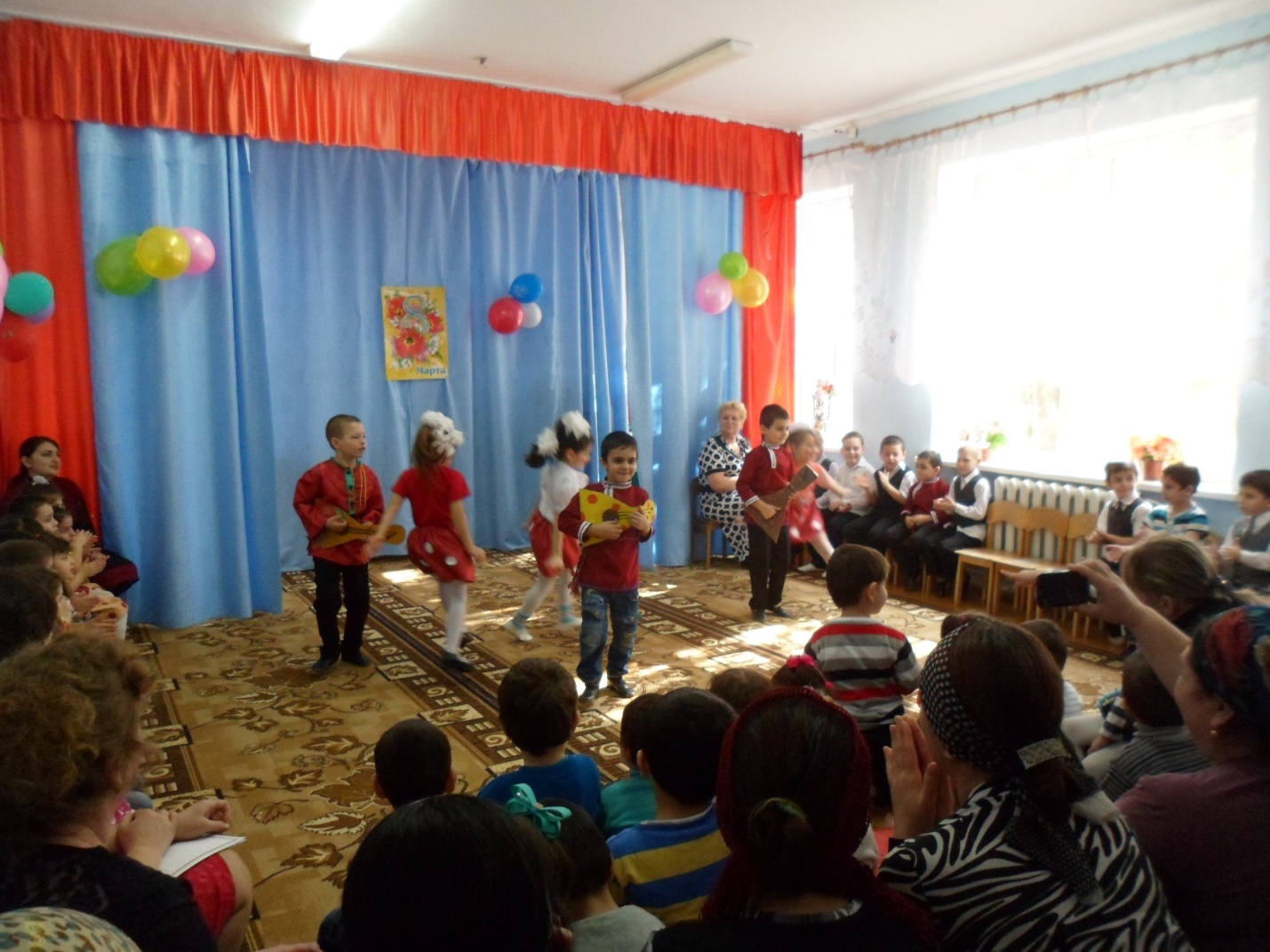 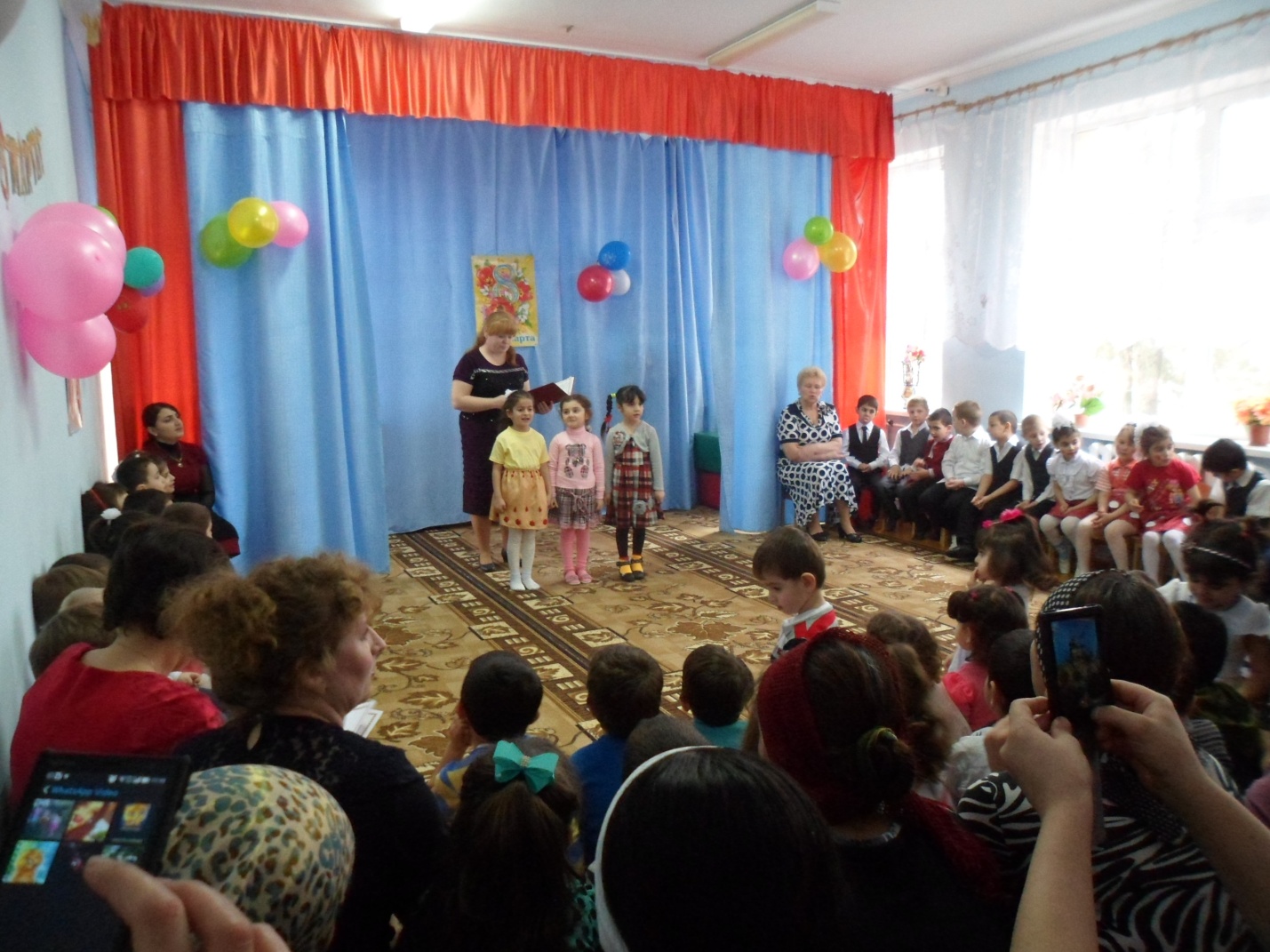 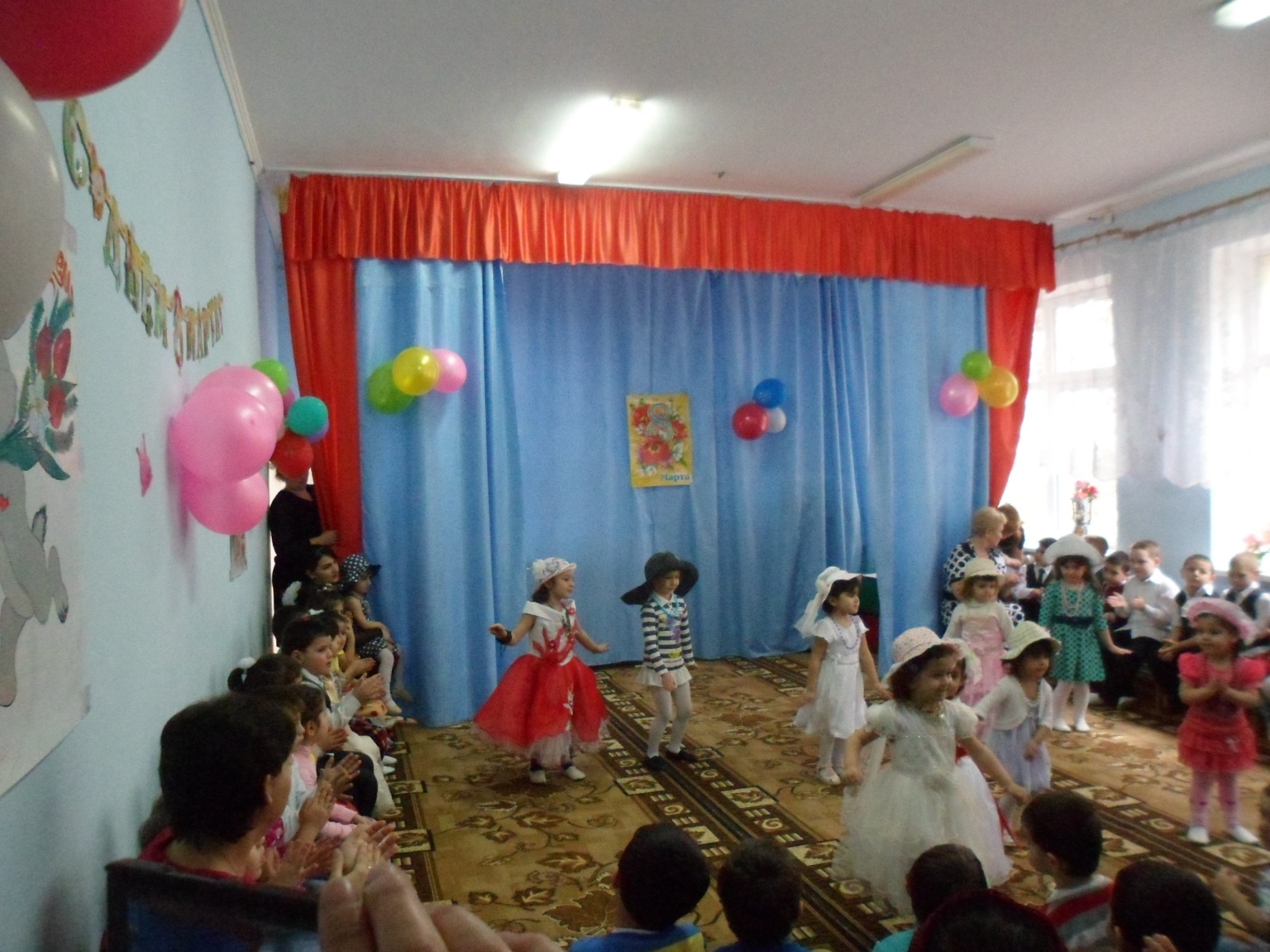 